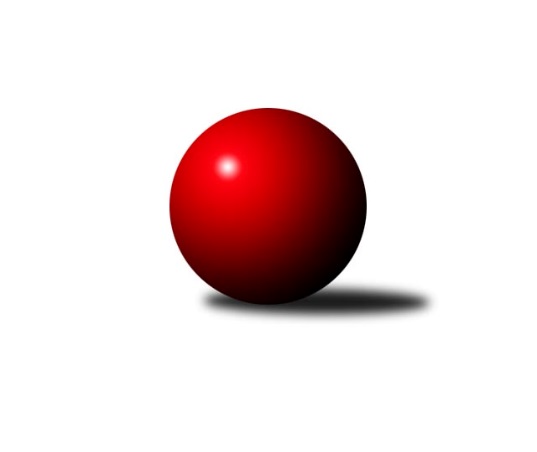 Č.21Ročník 2021/2022	11.3.2022Nejlepšího výkonu v tomto kole: 2755 dosáhlo družstvo: KK Slavoj CMistrovství Prahy 1 2021/2022Výsledky 21. kolaSouhrnný přehled výsledků:SK Meteor C	- KK Velké Popovice	7:1	2547:2453	7.0:5.0	8.3.TJ Rudná A	- VSK ČVUT 	6:2	2580:2513	9.0:3.0	9.3.TJ Radlice	- KK Konstruktiva C	6:2	2417:2384	7.0:5.0	9.3.SK Žižkov B	- TJ Kobylisy 	6:2	2627:2541	8.5:3.5	9.3.KK Slavoj C	- SK Uhelné sklady	7:1	2755:2496	10.0:2.0	10.3.SC Olympia Radotín	- SK Uhelné sklady B	7:1	2569:2376	8.0:4.0	10.3.TJ Rudná B	- TJ Astra	2:6	2462:2598	6.0:6.0	11.3.Tabulka družstev:	1.	TJ Astra	21	15	2	4	112.0 : 56.0 	146.5 : 105.5 	 2495	32	2.	TJ Rudná A	21	12	2	7	101.5 : 66.5 	151.5 : 100.5 	 2519	26	3.	KK Slavoj C	20	12	1	7	93.5 : 66.5 	130.0 : 110.0 	 2554	25	4.	SC Olympia Radotín	20	11	2	7	88.0 : 72.0 	123.0 : 117.0 	 2493	24	5.	KK Konstruktiva C	21	11	2	8	90.0 : 78.0 	136.0 : 116.0 	 2486	24	6.	VSK ČVUT	21	11	1	9	90.5 : 77.5 	134.5 : 117.5 	 2446	23	7.	TJ Kobylisy	20	10	2	8	83.5 : 76.5 	120.0 : 120.0 	 2453	22	8.	SK Žižkov B	21	9	4	8	81.0 : 87.0 	121.5 : 130.5 	 2424	22	9.	TJ Radlice	20	7	6	7	83.0 : 77.0 	127.5 : 112.5 	 2516	20	10.	SK Meteor C	21	8	1	12	64.0 : 104.0 	98.5 : 153.5 	 2308	17	11.	KK Velké Popovice	19	7	1	11	62.5 : 89.5 	105.0 : 123.0 	 2421	15	12.	SK Uhelné sklady	20	6	2	12	66.5 : 93.5 	106.5 : 133.5 	 2424	14	13.	TJ Rudná B	21	6	1	14	67.0 : 101.0 	112.0 : 140.0 	 2432	13	14.	SK Uhelné sklady B	18	3	1	14	53.0 : 91.0 	91.5 : 124.5 	 2339	7Podrobné výsledky kola:	 SK Meteor C	2547	7:1	2453	KK Velké Popovice	Ivana Vlková	 	 189 	 169 		358 	 0:2 	 401 	 	221 	 180		Ladislav Musil	Jindra Pokorná	 	 238 	 220 		458 	 2:0 	 403 	 	207 	 196		Jaruška Havrdová	Josef Kučera	 	 212 	 193 		405 	 1:1 	 397 	 	186 	 211		Bedřich Švec	Josef Tesař	 	 222 	 223 		445 	 2:0 	 422 	 	208 	 214		Martin Kučerka	Miroslava Martincová	 	 216 	 211 		427 	 1:1 	 401 	 	182 	 219		Jiří Mrzílek	Zdeněk Barcal	 	 233 	 221 		454 	 1:1 	 429 	 	207 	 222		Tomáš Jícharozhodčí:  Vedoucí družstevNejlepší výkon utkání: 458 - Jindra Pokorná	 TJ Rudná A	2580	6:2	2513	VSK ČVUT 	Ludmila Erbanová	 	 244 	 222 		466 	 1:1 	 468 	 	221 	 247		Pavel Jahelka	Miluše Kohoutová	 	 232 	 204 		436 	 2:0 	 425 	 	231 	 194		Adam Vejvoda	Jan Rokos	 	 193 	 199 		392 	 1:1 	 393 	 	184 	 209		Milan Vejvoda	Jiří Spěváček	 	 196 	 212 		408 	 1:1 	 404 	 	199 	 205		Miroslav Kochánek	Pavel Strnad	 	 217 	 216 		433 	 2:0 	 396 	 	198 	 198		Jiří Piskáček	Jaromír Bok	 	 214 	 231 		445 	 2:0 	 427 	 	210 	 217		Jan Knyttlrozhodčí:  Vedoucí družstevNejlepší výkon utkání: 468 - Pavel Jahelka	 TJ Radlice	2417	6:2	2384	KK Konstruktiva C	Lukáš Lehner	 	 232 	 210 		442 	 2:0 	 399 	 	211 	 188		Petr Barchánek	Jan Kamín	 	 207 	 217 		424 	 1:1 	 413 	 	192 	 221		Karel Hybš	Jan Vojáček	 	 179 	 167 		346 	 1:1 	 358 	 	165 	 193		Miroslav Klement	Radek Lehner	 	 206 	 193 		399 	 1:1 	 397 	 	193 	 204		Samuel Fujko	Leoš Kofroň	 	 185 	 181 		366 	 0:2 	 419 	 	217 	 202		Ivan Harašta	Miloš Beneš ml.	 	 225 	 215 		440 	 2:0 	 398 	 	213 	 185		Jan Barchánekrozhodčí:  Vedoucí družstevNejlepší výkon utkání: 442 - Lukáš Lehner	 SK Žižkov B	2627	6:2	2541	TJ Kobylisy 	Irini Sedláčková	 	 195 	 242 		437 	 2:0 	 388 	 	180 	 208		Jaromír Žítek	Josef Gebr	 	 205 	 212 		417 	 1.5:0.5 	 412 	 	200 	 212		Václav Bouchal	Anna Sailerová	 	 230 	 229 		459 	 2:0 	 429 	 	222 	 207		Lubomír Chudoba	Jan Neckář ml.	 	 193 	 189 		382 	 0:2 	 434 	 	219 	 215		Pavel Mezek	Jan Neckář	 	 262 	 217 		479 	 2:0 	 418 	 	216 	 202		Karel Sedláček	Miloslav Všetečka	 	 207 	 246 		453 	 1:1 	 460 	 	223 	 237		Pavel Červinkarozhodčí: Vedoucí družstevNejlepší výkon utkání: 479 - Jan Neckář	 KK Slavoj C	2755	7:1	2496	SK Uhelné sklady	Evžen Valtr	 	 250 	 238 		488 	 2:0 	 408 	 	211 	 197		Zbyněk Sedlák	Čeněk Zachař	 	 235 	 202 		437 	 2:0 	 361 	 	187 	 174		Bohumil Bazika	Daniel Prošek	 	 213 	 238 		451 	 2:0 	 387 	 	199 	 188		Antonín Knobloch	Jindřich Valo	 	 243 	 224 		467 	 1:1 	 448 	 	216 	 232		Martin Novák	Petr Pravlovský	 	 233 	 216 		449 	 1:1 	 457 	 	226 	 231		Stanislava Sábová	Jiří Pavlík	 	 242 	 221 		463 	 2:0 	 435 	 	236 	 199		Tomáš Dvořákrozhodčí: Vedoucí družstevNejlepší výkon utkání: 488 - Evžen Valtr	 SC Olympia Radotín	2569	7:1	2376	SK Uhelné sklady B	Martin Šimek	 	 212 	 216 		428 	 1:1 	 419 	 	220 	 199		Jiří Kuděj	Radek Pauk	 	 214 	 222 		436 	 2:0 	 386 	 	212 	 174		Jitka Kudějová	Robert Asimus	 	 183 	 248 		431 	 1:1 	 373 	 	203 	 170		Adam Rajnoch	Vladimír Zdražil	 	 230 	 192 		422 	 2:0 	 320 	 	167 	 153		Marek Sedláček	Petr Dvořák	 	 216 	 199 		415 	 0:2 	 464 	 	243 	 221		Roman Tumpach	Pavel Dvořák	 	 216 	 221 		437 	 2:0 	 414 	 	213 	 201		Vlastimil Bočánekrozhodčí:  Vedoucí družstevNejlepší výkon utkání: 464 - Roman Tumpach	 TJ Rudná B	2462	2:6	2598	TJ Astra	Martin Machulka	 	 222 	 227 		449 	 2:0 	 410 	 	184 	 226		Daniel Veselý	Tomáš Keller	 	 182 	 228 		410 	 1:1 	 457 	 	235 	 222		Jaroslav Dryák	Adam Lesák	 	 192 	 179 		371 	 0:2 	 440 	 	214 	 226		Jakub Vodička	Petra Koščová	 	 201 	 240 		441 	 2:0 	 417 	 	188 	 229		Tomáš Doležal	Peter Koščo	 	 219 	 177 		396 	 1:1 	 419 	 	216 	 203		Radek Fiala	Radek Machulka	 	 204 	 191 		395 	 0:2 	 455 	 	238 	 217		Marek Švedarozhodčí: Pavel KasalNejlepší výkon utkání: 457 - Jaroslav DryákPořadí jednotlivců:	jméno hráče	družstvo	celkem	plné	dorážka	chyby	poměr kuž.	Maximum	1.	Miloš Beneš  ml.	TJ Radlice	473.15	311.7	161.4	2.4	7/7	(539)	2.	Robert Asimus 	SC Olympia Radotín	449.76	303.8	145.9	3.2	8/8	(472)	3.	Jindřich Valo 	KK Slavoj C	449.25	302.2	147.1	3.3	8/9	(514)	4.	Ludmila Erbanová 	TJ Rudná A	447.58	300.8	146.8	3.2	7/9	(511)	5.	Jiří Pavlík 	KK Slavoj C	446.84	307.6	139.2	3.0	9/9	(496)	6.	Jan Kamín 	TJ Radlice	444.89	301.7	143.2	5.1	7/7	(471)	7.	Pavel Červinka 	TJ Kobylisy 	437.39	297.7	139.7	4.1	8/8	(478)	8.	Lukáš Lehner 	TJ Radlice	437.05	306.2	130.9	7.6	6/7	(481)	9.	Jan Barchánek 	KK Konstruktiva C	435.66	295.6	140.0	5.0	8/9	(488)	10.	Radovan Šimůnek 	TJ Astra	432.33	296.1	136.3	7.4	6/9	(476)	11.	Tomáš Jícha 	KK Velké Popovice	431.84	296.4	135.4	6.8	8/9	(465)	12.	Vladimír Zdražil 	SC Olympia Radotín	431.46	298.6	132.8	7.0	7/8	(467)	13.	Pavel Jahelka 	VSK ČVUT 	429.42	292.7	136.7	5.8	9/9	(485)	14.	Hana Kovářová 	KK Konstruktiva C	428.32	293.1	135.2	6.3	7/9	(473)	15.	Martin Novák 	SK Uhelné sklady	428.03	292.1	135.9	5.3	8/8	(474)	16.	Čeněk Zachař 	KK Slavoj C	427.69	290.8	136.9	6.9	7/9	(457)	17.	Martin Machulka 	TJ Rudná B	427.61	296.7	130.9	6.8	8/9	(478)	18.	Radek Fiala 	TJ Astra	424.09	290.0	134.1	5.6	8/9	(484)	19.	Pavel Dvořák 	SC Olympia Radotín	423.39	297.3	126.1	7.6	8/8	(490)	20.	Adam Vejvoda 	VSK ČVUT 	423.33	291.3	132.0	5.8	9/9	(493)	21.	Petra Koščová 	TJ Rudná B	421.92	298.0	123.9	7.6	9/9	(497)	22.	Jiří Spěváček 	TJ Rudná A	421.50	285.5	136.0	5.7	9/9	(477)	23.	Jan Hloušek 	SK Uhelné sklady	421.19	288.8	132.4	7.9	7/8	(456)	24.	Pavel Strnad 	TJ Rudná A	420.32	296.0	124.3	8.5	9/9	(489)	25.	Miluše Kohoutová 	TJ Rudná A	419.92	296.0	124.0	6.3	9/9	(482)	26.	Miroslav Míchal 	SK Uhelné sklady B	419.54	288.9	130.7	6.3	6/8	(453)	27.	Karel Hybš 	KK Konstruktiva C	418.94	292.3	126.7	6.4	8/9	(466)	28.	Jan Knyttl 	VSK ČVUT 	418.86	291.8	127.0	7.6	7/9	(494)	29.	Petr Barchánek 	KK Konstruktiva C	418.44	290.0	128.5	7.6	6/9	(457)	30.	Karel Mašek 	TJ Kobylisy 	417.91	292.5	125.4	6.8	7/8	(447)	31.	Ivan Harašta 	KK Konstruktiva C	416.47	292.9	123.6	6.7	8/9	(450)	32.	Ladislav Musil 	KK Velké Popovice	416.31	292.9	123.4	7.6	9/9	(448)	33.	Martin Lukáš 	SK Žižkov B	415.73	288.9	126.8	5.4	5/7	(485)	34.	Tomáš Dvořák 	SK Uhelné sklady	415.49	290.9	124.6	5.8	8/8	(482)	35.	Jaroslav Dryák 	TJ Astra	415.48	288.5	127.0	5.8	9/9	(463)	36.	Miloslav Všetečka 	SK Žižkov B	415.03	281.3	133.7	5.2	7/7	(463)	37.	Tomáš Hroza 	TJ Astra	414.52	292.9	121.6	8.7	8/9	(450)	38.	Jakub Vodička 	TJ Astra	414.14	294.6	119.5	9.0	7/9	(480)	39.	Marek Šveda 	TJ Astra	414.11	292.5	121.6	8.3	9/9	(461)	40.	Jiří Mrzílek 	KK Velké Popovice	413.88	283.5	130.3	7.2	8/9	(458)	41.	Jaromír Bok 	TJ Rudná A	413.64	290.3	123.4	7.4	9/9	(469)	42.	Martin Kučerka 	KK Velké Popovice	410.99	291.0	120.0	7.9	9/9	(434)	43.	Anna Sailerová 	SK Žižkov B	410.83	286.7	124.1	5.3	7/7	(470)	44.	Jiří Piskáček 	VSK ČVUT 	410.11	291.5	118.6	10.7	8/9	(480)	45.	Jan Rokos 	TJ Rudná A	408.81	284.9	123.9	7.9	6/9	(463)	46.	Martin Pondělíček 	SC Olympia Radotín	408.52	288.2	120.4	10.3	7/8	(490)	47.	Zdeněk Barcal 	SK Meteor C	407.92	288.8	119.1	8.9	6/8	(457)	48.	Radek Machulka 	TJ Rudná B	407.40	293.3	114.1	8.4	9/9	(456)	49.	Miroslav Kýhos 	TJ Rudná B	406.18	288.1	118.1	8.4	7/9	(430)	50.	Petr Dvořák 	SC Olympia Radotín	405.91	280.7	125.2	7.9	8/8	(463)	51.	Václav Bouchal 	TJ Kobylisy 	405.63	286.2	119.5	8.8	7/8	(429)	52.	Daniel Veselý 	TJ Astra	404.92	286.1	118.8	9.2	9/9	(457)	53.	Pavel Černý 	SK Uhelné sklady B	404.42	283.2	121.3	8.7	6/8	(444)	54.	Karel Sedláček 	TJ Kobylisy 	404.00	279.0	125.0	6.8	8/8	(445)	55.	Zbyněk Sedlák 	SK Uhelné sklady	403.50	284.3	119.2	10.5	6/8	(427)	56.	Pavel Mezek 	TJ Kobylisy 	403.45	276.7	126.8	7.3	7/8	(444)	57.	Marek Lehner 	TJ Radlice	400.94	284.5	116.5	8.5	7/7	(421)	58.	Jan Neckář 	SK Žižkov B	400.80	271.7	129.1	3.8	7/7	(479)	59.	Lubomír Chudoba 	TJ Kobylisy 	400.11	283.6	116.5	8.3	7/8	(451)	60.	Peter Koščo 	TJ Rudná B	398.89	277.9	121.0	9.2	9/9	(461)	61.	Antonín Knobloch 	SK Uhelné sklady	397.23	283.3	114.0	9.4	8/8	(461)	62.	Roman Tumpach 	SK Uhelné sklady B	397.14	284.8	112.4	10.8	8/8	(464)	63.	Samuel Fujko 	KK Konstruktiva C	397.00	279.3	117.7	9.7	8/9	(443)	64.	Leoš Kofroň 	TJ Radlice	393.41	275.5	117.9	10.1	7/7	(434)	65.	Radek Lehner 	TJ Radlice	393.04	272.8	120.3	11.7	7/7	(435)	66.	Jaruška Havrdová 	KK Velké Popovice	390.32	276.6	113.7	9.4	9/9	(439)	67.	Jiří Ujhelyi 	SC Olympia Radotín	389.83	275.4	114.4	11.0	6/8	(445)	68.	Josef Tesař 	SK Meteor C	389.20	280.2	109.0	11.1	8/8	(454)	69.	Josef Gebr 	SK Žižkov B	389.19	276.7	112.5	9.2	7/7	(452)	70.	Adam Rajnoch 	SK Uhelné sklady B	388.15	273.8	114.4	12.7	8/8	(422)	71.	Adam Lesák 	TJ Rudná B	387.71	278.0	109.7	10.3	7/9	(409)	72.	Jan Neckář  ml.	SK Žižkov B	386.00	270.8	115.2	9.6	7/7	(454)	73.	Přemysl Šámal 	SK Meteor C	385.93	277.7	108.3	11.7	7/8	(412)	74.	Jindra Pokorná 	SK Meteor C	385.23	277.5	107.7	10.4	8/8	(458)	75.	Jaromír Žítek 	TJ Kobylisy 	385.00	275.6	109.4	10.2	7/8	(417)	76.	Milan Vejvoda 	VSK ČVUT 	384.16	270.3	113.8	6.7	9/9	(465)	77.	Miroslav Kochánek 	VSK ČVUT 	381.90	270.8	111.1	10.2	7/9	(441)	78.	Miroslav Klement 	KK Konstruktiva C	379.43	270.5	108.9	13.0	7/9	(440)	79.	Josef Jurášek 	SK Meteor C	379.21	277.5	101.7	13.2	8/8	(425)	80.	Jana Průšová 	KK Slavoj C	378.38	279.4	99.0	14.2	7/9	(425)	81.	Bedřich Švec 	KK Velké Popovice	375.34	266.0	109.3	12.0	8/9	(419)	82.	Bohumil Bazika 	SK Uhelné sklady	373.81	276.4	97.5	13.4	7/8	(425)	83.	Josef Kučera 	SK Meteor C	359.12	265.0	94.1	13.9	7/8	(431)	84.	Marek Sedláček 	SK Uhelné sklady B	329.10	246.3	82.8	14.8	6/8	(366)		Daniel Kulhánek 	KK Slavoj C	498.00	328.0	170.0	0.0	1/9	(498)		Hana Křemenová 	SK Žižkov B	477.60	319.0	158.6	2.4	1/7	(532)		Vladislav Škrabal 	SK Žižkov B	473.00	330.0	143.0	6.0	1/7	(473)		Evžen Valtr 	KK Slavoj C	472.50	314.0	158.5	1.5	2/9	(488)		Josef Dvořák 	KK Slavoj C	462.75	305.5	157.3	3.8	2/9	(534)		František Rusín 	KK Slavoj C	461.00	313.3	147.8	4.3	4/9	(488)		Luboš Kocmich 	VSK ČVUT 	456.67	314.0	142.7	5.0	3/9	(473)		Jaroslav Pleticha  ml.	KK Konstruktiva C	448.83	299.8	149.0	5.2	3/9	(481)		Štěpán Fatka 	TJ Rudná A	441.00	308.0	133.0	8.0	1/9	(441)		Jakub Wrzecionko 	KK Konstruktiva C	435.00	296.5	138.5	4.5	2/9	(463)		Petr Pravlovský 	KK Slavoj C	434.08	303.7	130.4	5.4	4/9	(481)		Irini Sedláčková 	SK Žižkov B	430.00	290.7	139.3	5.9	3/7	(476)		Milan Dvořák 	TJ Rudná B	430.00	318.0	112.0	11.0	1/9	(430)		Richard Glas 	VSK ČVUT 	428.00	287.0	141.0	6.0	2/9	(448)		David Knoll 	VSK ČVUT 	425.33	299.2	126.2	7.5	3/9	(475)		Jarmila Zimáková 	TJ Rudná A	423.00	285.7	137.3	5.3	3/9	(448)		Aleš Král 	KK Slavoj C	422.53	297.5	125.1	6.1	3/9	(465)		Petra Sedláčková 	KK Slavoj C	421.63	291.5	130.2	6.4	5/9	(474)		Stanislava Sábová 	SK Uhelné sklady	421.50	297.1	124.4	8.9	2/8	(457)		Zbyněk Lébl 	KK Konstruktiva C	419.50	291.0	128.5	7.0	2/9	(441)		Vlastimil Bočánek 	SK Uhelné sklady B	417.60	290.8	126.8	6.4	5/8	(465)		Marek Dvořák 	TJ Rudná A	417.56	293.7	123.9	9.1	3/9	(436)		Jan Vojáček 	TJ Radlice	416.30	288.8	127.5	9.0	2/7	(472)		Vladimír Dvořák 	SK Meteor C	414.50	289.5	125.0	9.0	2/8	(424)		Kateřina Holanová 	KK Slavoj C	414.50	292.5	122.0	6.5	2/9	(423)		Vojtěch Vojtíšek 	TJ Kobylisy 	412.33	287.7	124.7	7.0	3/8	(420)		Vojtěch Zlatník 	SC Olympia Radotín	412.25	292.3	120.0	10.3	1/8	(430)		Tomáš Turnský 	TJ Astra	411.00	287.0	124.0	2.5	2/9	(420)		Jana Dušková 	SK Uhelné sklady	410.00	287.0	123.0	8.0	1/8	(410)		Bohumír Musil 	KK Konstruktiva C	409.00	286.5	122.5	6.5	2/9	(430)		Petr Seidl 	TJ Astra	408.00	284.0	124.0	6.0	1/9	(408)		Tomáš Pokorný 	SK Žižkov B	408.00	289.0	119.0	5.0	1/7	(408)		Jan Petráček 	SK Meteor C	407.67	289.7	118.0	6.8	2/8	(467)		Jakub Vojáček 	TJ Radlice	407.50	280.5	127.0	6.5	2/7	(410)		Pavel Šimek 	SC Olympia Radotín	407.00	289.5	117.5	9.5	2/8	(422)		Dana Školová 	SK Uhelné sklady B	405.67	287.7	118.0	6.7	3/8	(438)		Jiří Kuděj 	SK Uhelné sklady B	404.75	292.4	112.4	12.1	4/8	(419)		Tomáš Doležal 	TJ Astra	403.83	298.7	105.2	9.0	3/9	(417)		Jiří Škoda 	VSK ČVUT 	403.50	282.8	120.8	8.8	2/9	(438)		Jiří Zdráhal 	TJ Rudná B	402.20	290.7	111.5	13.2	2/9	(434)		Michal Majer 	TJ Rudná B	401.00	285.5	115.5	9.5	1/9	(402)		Radek Pauk 	SC Olympia Radotín	399.40	291.9	107.5	10.5	3/8	(446)		Jan Klégr 	TJ Rudná A	399.00	282.0	117.0	10.0	1/9	(399)		Miloslav Dušek 	SK Uhelné sklady	397.67	275.7	122.0	8.0	1/8	(431)		Vladimír Vošický 	SK Meteor C	397.50	274.0	123.5	7.0	2/8	(421)		Miroslava Martincová 	SK Meteor C	397.25	271.0	126.3	6.0	2/8	(427)		Jindra Kafková 	SK Uhelné sklady	395.75	280.3	115.5	8.0	2/8	(433)		Marek Sedlák 	TJ Astra	393.00	280.0	113.0	16.0	1/9	(393)		Daniel Prošek 	KK Slavoj C	390.48	280.5	110.0	11.7	3/9	(451)		Petr Behina 	SK Uhelné sklady B	389.40	275.2	114.2	9.0	1/8	(408)		Vladimír Kohout 	TJ Kobylisy 	387.00	265.0	122.0	2.0	1/8	(387)		Ivana Vlková 	SK Meteor C	387.00	267.6	119.4	8.8	3/8	(442)		Petr Kapal 	KK Velké Popovice	386.50	281.5	105.0	11.0	4/9	(419)		Karel Balliš 	KK Slavoj C	385.00	287.0	98.0	11.0	1/9	(385)		Luboš Machulka 	TJ Rudná B	384.00	271.0	113.0	10.0	1/9	(384)		Miroslav Vyšný 	KK Slavoj C	383.33	281.3	102.0	13.7	3/9	(402)		Jiří Novotný 	SK Meteor C	382.00	276.0	106.0	7.0	1/8	(382)		Martin Šimek 	SC Olympia Radotín	381.67	262.7	119.0	9.3	3/8	(428)		Tomáš Keller 	TJ Rudná B	380.57	268.2	112.4	9.6	5/9	(444)		Josef Vodešil 	KK Velké Popovice	380.00	276.5	103.5	10.5	1/9	(390)		Tomáš Kuneš 	VSK ČVUT 	374.00	266.0	108.0	7.0	1/9	(374)		Jan Mařánek 	TJ Rudná A	373.00	271.0	102.0	18.0	1/9	(373)		Jitka Kudějová 	SK Uhelné sklady B	370.50	277.0	93.5	17.0	2/8	(386)		Jiří Tencar 	VSK ČVUT 	363.00	257.0	106.0	13.0	2/9	(365)		Petr Míchal 	SK Uhelné sklady B	362.83	265.7	97.2	10.7	3/8	(379)		Miroslav Plachý 	SK Uhelné sklady	358.19	268.6	89.6	16.2	4/8	(407)		Karel Turek 	TJ Radlice	352.00	254.7	97.3	14.7	3/7	(378)		Karel Kohout 	TJ Rudná A	347.00	252.0	95.0	12.5	2/9	(360)		Dominik Kocman 	TJ Rudná B	338.00	250.0	88.0	16.0	1/9	(338)		Jiří Budil 	SK Uhelné sklady B	337.00	239.0	98.0	12.0	1/8	(337)		Tomáš Novotný 	TJ Rudná B	327.00	251.0	76.0	19.0	1/9	(327)		Jan Kratochvíl 	KK Velké Popovice	318.00	239.0	79.0	23.0	1/9	(318)		Gabriela Jirásková 	KK Velké Popovice	313.00	219.0	94.0	14.0	1/9	(313)Sportovně technické informace:Starty náhradníků:registrační číslo	jméno a příjmení 	datum startu 	družstvo	číslo startu21550	Radek Pauk	10.03.2022	SC Olympia Radotín	2x16851	Jiří Kuděj	10.03.2022	SK Uhelné sklady B	2x22478	Miroslava Martincová	08.03.2022	SK Meteor C	2x1289	Jitka Kudějová	10.03.2022	SK Uhelné sklady B	2x23232	Martin Šimek	10.03.2022	SC Olympia Radotín	2x1416	Tomáš Doležal	11.03.2022	TJ Astra	4x13788	Stanislava Sábová	10.03.2022	SK Uhelné sklady	5x
Hráči dopsaní na soupisku:registrační číslo	jméno a příjmení 	datum startu 	družstvo	Program dalšího kola:22. kolo14.3.2022	po	17:30	SK Uhelné sklady B - KK Velké Popovice (dohrávka z 14. kola)	17.3.2022	čt	17:00	TJ Kobylisy  - KK Slavoj C	17.3.2022	čt	17:30	SK Uhelné sklady - TJ Radlice	17.3.2022	čt	17:30	KK Konstruktiva C - SK Meteor C	17.3.2022	čt	17:30	KK Velké Popovice - TJ Rudná B	17.3.2022	čt	17:30	VSK ČVUT  - SK Žižkov B	18.3.2022	pá	17:30	SK Uhelné sklady B - TJ Rudná A	18.3.2022	pá	17:30	TJ Astra - SC Olympia Radotín	Nejlepší šestka kola - absolutněNejlepší šestka kola - absolutněNejlepší šestka kola - absolutněNejlepší šestka kola - absolutněNejlepší šestka kola - dle průměru kuželenNejlepší šestka kola - dle průměru kuželenNejlepší šestka kola - dle průměru kuželenNejlepší šestka kola - dle průměru kuželenNejlepší šestka kola - dle průměru kuželenPočetJménoNázev týmuVýkonPočetJménoNázev týmuPrůměr (%)Výkon1xEvžen ValtrSlavoj C4881xEvžen ValtrSlavoj C112.954883xJan NeckářŽižkov B4793xPavel JahelkaČVUT111.644687xPavel JahelkaČVUT4686xLudmila ErbanováRudná A111.164666xJindřich ValoSlavoj C4672xJan NeckářŽižkov B110.874796xLudmila ErbanováRudná A4665xLukáš LehnerRadlice A110.564421xRoman TumpachUS B4641xJindra PokornáMeteor C110.23458